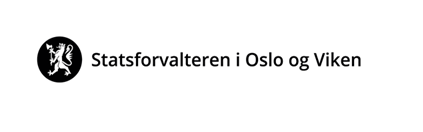 AKTIVITETSRAPPORT PR 31.12.2020TILSKUDD TIL AKTIVITETSTILTAK FOR Å MOTVIRKE ENSOMHETTILTAKSPAKKE SÅRBARE ELDRESendes til sfovpost@statsforvalteren.no      innen 20.02.2021Navn kommune eller organisasjonNavn kontaktpersonTildelt beløpBrukt pr 31.12.20Hvilke tiltak som er satt igangVidere plan for 2021